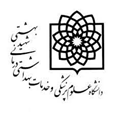 فرم رضايت آگاهانه شرکت در مطالعات توصیفی-تحلیلینام محقق و مجريان طرح:عنوان طرح پژوهشي: عنوان طرح پژوهشي: معرفي پژوهشمزایانمونه گیرینحوه تکمیل اطلاعاتپژوهشگر به شما اطمینان می دهد که اطلاعات حاصل از تکمیل پرسشنامه هاکاملاً محرمانه خواهند ماند و هیج فردی غير از محققين اصلي به آنها دسترسي نخواهد داشت. پس از اتمام مطالعه، تحلیل داده ها تمامی پرسشنامه ها، معدوم خواهد شد و فقط فایل الکترونیک کد گذاری شده برای انتشار نتایج به صورت کلی توسط پژوهشگر اصلی نگهداری می شود.پژوهشگر به شما اطمینان می دهد که اطلاعات حاصل از تکمیل پرسشنامه هاکاملاً محرمانه خواهند ماند و هیج فردی غير از محققين اصلي به آنها دسترسي نخواهد داشت. پس از اتمام مطالعه، تحلیل داده ها تمامی پرسشنامه ها، معدوم خواهد شد و فقط فایل الکترونیک کد گذاری شده برای انتشار نتایج به صورت کلی توسط پژوهشگر اصلی نگهداری می شود.محرمانه بودنچنانچه در هر موردی سوالی داشتید می توانید با شماره ................... ............... با اینجانب تماس حاصل نمایید. آدرس محقق:...................................................چنانچه در هر موردی سوالی داشتید می توانید با شماره ................... ............... با اینجانب تماس حاصل نمایید. آدرس محقق:...................................................پاسخگویی به پرسش هاشرکت شما در مطالعه کاملاً اختیاری و آزادانه می باشد. شما حق دارید هر زمانی که تمایل داشتید از شرکت در مطالعه امتناع نموده یا هر زمان که مایل بودید، از پژوهش مذکور خارج شوید و این موضوع هیچ تاثیری در روند خدماتی که در این مرکز به شما ارائه می شود نخواهد داشت.شرکت شما در مطالعه کاملاً اختیاری و آزادانه می باشد. شما حق دارید هر زمانی که تمایل داشتید از شرکت در مطالعه امتناع نموده یا هر زمان که مایل بودید، از پژوهش مذکور خارج شوید و این موضوع هیچ تاثیری در روند خدماتی که در این مرکز به شما ارائه می شود نخواهد داشت.حق انصراف از مطالعههیچگونه ضرر و هزینه ای در راستای شرکت در این تحقیق تا حد ممکن متوجه فرد شرکت کننده در پژوهش نخواهد شد و درصورت  نیاز به پرداخت هرگونه هزینه مرتبط با پژوهش، تمام توسط تیم تحقیق پرداخت خواهد شد. هیچگونه ضرر و هزینه ای در راستای شرکت در این تحقیق تا حد ممکن متوجه فرد شرکت کننده در پژوهش نخواهد شد و درصورت  نیاز به پرداخت هرگونه هزینه مرتبط با پژوهش، تمام توسط تیم تحقیق پرداخت خواهد شد. عدم ضرر رسانی و تحمیل هزینهاينجانب................................................................... با آگاهي کامل از موارد فوق رضايت مي دهم که به عنوان يک فرد مورد مطالعه در پژوهش........................................... .................................................................................................................................................................................  به سرپرستي .................................................... شرکت نمايم.کليه اطلاعاتي که از من گرفته ميشود و نيز نام من محرمانه باقي خواهد ماند و نتايج تحقيقات به صورت کلي و در قالب اطلاعات گروه مورد مطالعه منتشر ميگردد و نتايج فردي در صورت نياز بدون ذکر نام و مشخصات فردي منتشر خواهد گرديد.امضاء فرد مورد پژوهش                                                                                                                               امضاء پژوهشگراينجانب................................................................... با آگاهي کامل از موارد فوق رضايت مي دهم که به عنوان يک فرد مورد مطالعه در پژوهش........................................... .................................................................................................................................................................................  به سرپرستي .................................................... شرکت نمايم.کليه اطلاعاتي که از من گرفته ميشود و نيز نام من محرمانه باقي خواهد ماند و نتايج تحقيقات به صورت کلي و در قالب اطلاعات گروه مورد مطالعه منتشر ميگردد و نتايج فردي در صورت نياز بدون ذکر نام و مشخصات فردي منتشر خواهد گرديد.امضاء فرد مورد پژوهش                                                                                                                               امضاء پژوهشگراينجانب................................................................... با آگاهي کامل از موارد فوق رضايت مي دهم که به عنوان يک فرد مورد مطالعه در پژوهش........................................... .................................................................................................................................................................................  به سرپرستي .................................................... شرکت نمايم.کليه اطلاعاتي که از من گرفته ميشود و نيز نام من محرمانه باقي خواهد ماند و نتايج تحقيقات به صورت کلي و در قالب اطلاعات گروه مورد مطالعه منتشر ميگردد و نتايج فردي در صورت نياز بدون ذکر نام و مشخصات فردي منتشر خواهد گرديد.امضاء فرد مورد پژوهش                                                                                                                               امضاء پژوهشگر